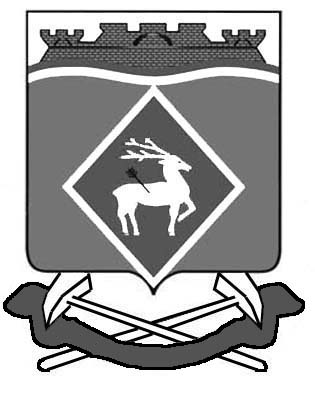 РОССИЙСКАЯ ФЕДЕРАЦИЯРОСТОВСКАЯ ОБЛАСТЬМУНИЦИПАЛЬНОЕ ОБРАЗОВАНИЕ«ГРУШЕВО-ДУБОВСКОЕ СЕЛЬСКОЕ ПОСЕЛЕНИЕ»АДМИНИСТРАЦИЯ  ГРУШЕВО-ДУБОВСКОГО СЕЛЬСКОГО ПОСЕЛЕНИЯПОСТАНОВЛЕНИЕ 08.12.2021 № 93х. ГрушевкаОб утверждении порядка выявления, перемещения, хранения брошенных, разукомплектованных, транспортных средств на территории муниципального образования«Грушево-Дубовского сельского поселения»В соответствии с Федеральным законом от 06.10.2003 № 131-ФЗ «Об общих принципах организации местного самоуправления в Российской Федерации» (ред. от 18.04.2018), Федеральным законом от 10.12.1995 № 196-ФЗ «О безопасности дорожного движения» (ред. от 26.07.2017), Федеральным законом от 23.06.2016 № 182-ФЗ «Об основах системы профилактики правонарушений в Российской Федерации», Федеральным законом от06.03.2006 № 35-ФЗ «О противодействии терроризму» (ред. от 06.07.2016), Федеральным законом от 21.12.1994 № 68-ФЗ «О защите населения и территорий от чрезвычайных ситуаций природного и техногенного характера» (ред. от 23.06.2016), Решением Собрания депутатов Грушево-Дубовского сельского поселения от 24.10.2017 № 41 «Об утверждении «Правил благоустройства территории городских, сельских поселений, городских округов в Ростовской области»», в целях обеспечения безопасности транспортной инфраструктуры, предотвращения использования лицами, вынашивающими террористические намерения, брошенных транспортных средств на улицах, вблизи торговых объектов, в местах массового пребывания людей, Администрация Грушево-Дубовского сельского поселения постановляет:1.  Утвердить порядок выявления, перемещения, хранения брошенных, разукомплектованных транспортных средств на территории муниципального образования «Грушево-Дубовское сельское поселение» (далее – Порядок) согласно приложению № 1 к постановлению. 2.  Утвердить форму акта обследования брошенного, разукомплектованного транспортного средства согласно приложению № 2 к постановлению. 3.  Утвердить форму требования о перемещении брошенного, разукомплектованного транспортного средства согласно приложению № 3 к постановлению. 4.  Утвердить форму акта обследования брошенного, разукомплектованного транспортного средства  согласно приложению № 4 к постановлению. 5.  Рекомендовать: 5.1.  Владельцам транспортных средств, обладающих признаками брошенных, разукомплектованных, принять меры для перемещения таких транспортных средств в места стоянок транспортных средств, специально предназначенные для хранения транспортных средств, принять меры по утилизации таких транспортных средств. 5.2.  Населению Грушево-Дубовского сельского поселения сообщать о фактах обнаружения транспортных средств, обладающих признаками брошенных, разукомплектованных, в администрацию Грушево-Дубовского сельского поселения. 6. Обнародовать настоящее постановление  на информационном стенде Администрации Грушево-Дубовского сельского поселения и разместить на информационном сайте по адресу:  https://grushevka-adm.ru .7.  Контроль за исполнением настоящего постановления оставляю за собой.глава АдминистрацииГрушево-Дубовского сельского поселения	                                                          И.В. Никулин			                    Постановления подготовил:Ведущий специалист муниципальногохозяйства                                                                                    С.А. ЛуганцеваПриложение к постановлениюАдминистрации Грушево-Дубовского сельского поселенияот 08.12.2021 № 93Порядок выявления, перемещения, хранения брошенных, разукомплектованных транспортных средств на территории муниципального образования «Грушево-Дубовское сельское поселение»1.  Общие положения, основные понятия, используемые для целей настоящего Порядка 1.1.  Настоящий Порядок определяет процедуру выявления, перемещения, хранения брошенных, разукомплектованных транспортных средств на территории муниципального образования «Грушево-Дубовское сельское поселение», которые представляют угрозу безопасности жизнедеятельности граждан, создают помехи дорожному движению, движению специального и иного транспорта, нарушают благоприятную окружающую среду Грушево-Дубовского сельского поселения. 1.2.   Для целей настоящего Порядка используются понятия: - брошенное транспортное средство - брошенное собственником или иным образом оставленное им с целью отказа от права собственности на него;- бесхозяйное автотранспортное - транспортное средство, которое не имеет собственника или собственник которого неизвестен, либо транспортное средство, от права собственности на которое собственник отказался;- разукомплектованное транспортное средство - транспортное средство, с которого демонтировано значительное количество составных частей, агрегатов, деталей, а также нарушена его целостность, для восстановления которых необходима затрата денежных и материальных средств, стоимость которых сопоставима со стоимостью аналогичного транспортного средства, находящегося в технически исправном состоянии;- собственник (владелец) транспортного средства - физическое или юридическое лицо, право собственности (владения) которого подтверждено соответствующей записью в паспорте транспортного средства и числящееся таковым согласно учетным данным ГИБДД МВД России;- перемещение транспортного средства - транспортировка транспортного средства на территорию, предназначенную для временного хранения транспортных средств.1.3.  На территории Грушево-Дубовского сельского поселения запрещается стоянка брошенных, разукомплектованных транспортных средств свыше 10 календарных дней вне специально отведенных мест, предназначенных для организованной стоянки транспортных средств. 1.4.  Работы по выявлению, учету, временному перемещению на специально отведенную площадку, ответственному хранению, утилизации транспортных средств осуществляются Комиссией по выявлению, перемещению, утилизации брошенных транспортных средств на территории Грушево-Дубовского сельского поселения (далее - Комиссия), утверждаемой постановлением главы Грушево-Дубовского сельского поселения.2.   Организация работы по выявлению, перемещению, хранению брошенных, разукомплектованных транспортных средств.2.1. Выявлению и учету подлежат транспортные средства, расположенные на территории Грушево-Дубовского сельского поселения и имеющие признаки брошенных, нарушающих своим внешним видом и местом нахождения требования действующего законодательства в сфере обеспечения чистоты, порядка и благоустройства, а именно:- находящиеся в аварийном /разукомплектованном состоянии, в т.ч. сгоревшие;- являющиеся местом несанкционированного складирования отходов;- загромождающие проезды, дворы либо создающие помехи дорожному движению, работе уборочной и специальной техники, расположенные на детских площадках, в непосредственной близости от жилых домов, контейнерных площадках, на муниципальных коммуникациях, при этом длительное время находящиеся в недвижимом состоянии.2.2. Выявление брошенных и бесхозяйных транспортных средств осуществляется на основании:- актов обследований территорий Грушево-Дубовского сельского поселения, проводимых Комиссией;- письменных обращений граждан и юридических лиц;- заявлений собственников (владельцев) транспортных средств (в том числе заявлений об отказе от права собственности на транспортное средство);- информации из органов полиции, других органов государственной власти.2.3. Основаниями для учета транспортного средства как брошенного являются:- акты обследования транспортного средства, составленные по форме приложения № 2 к Положению, составленные по результатам обследования территории (далее - Акты обследования);- предписания органов административно-технического надзора;- представления органов государственного пожарного надзора, правоохранительных органов;- личные заявления собственников транспортных средств, в т.ч. письменные отказы собственников транспортных средств от прав на них;- заявления жителей, эксплуатационных, коммунальных и дорожных служб и иных предприятий района;- установленное отсутствие сведений о собственнике транспортного средства, данные о снятии транспортного средства с учета согласно данным, имеющимся в распоряжении ОГИБДД Отдела МВД РФ по Белокалитвинскому району Ростовской области (далее - ОГИБДД), Отдела МВД РФ по Белокалитвинскому району (далее – Отдела полиции).2.4. Предварительный список брошенных и бесхозяйных транспортных средств составляется Комиссией при проведении обследований территории Грушево-Дубовского сельского поселения. При проведении обследований производится фотосъемка транспортных средств с фиксацией даты и места фотосъемки.3. Выявление собственников (владельцев) брошенных транспортных средств, определение бесхозяйных транспортных средств3.1. После получения информации, предусмотренной пунктом 2.2 настоящего Порядка, Комиссия принимает меры к идентификации брошенного или бесхозяйного транспортного средства, устанавливает собственника (владельца), места регистрации транспортного средства и проживания собственника при непосредственном участии ОГИБДД и Отдела полиции, которые вправе производить проверку на угон или другие противоправные действия, совершаемые ранее с использованием транспортного средства.3.2. Информация о брошенном и бесхозяйном транспортном средстве и о перемещении транспортного средства на стоянку временного хранения публикуется на официальном сайте Администрации Грушево-Дубовского сельского поселения, на информационном стенде Администрации Грушево-Дубовского  сельского поселения по адресу: 347016 Ростовская область, Белокалитвинский район, х. Грушевка, ул. Центральная, 19а и на официальном сайте Администрации Грушево-Дубовского сельского поселения в сети Интернет.3.3. В случае выявления собственника (владельца) брошенного или бесхозяйного транспортного средства Комиссия в 5-дневный срок направляет собственнику (владельцу) транспортного средства письменное уведомление (приложение № 1 к настоящему Положению) посредством отправления заказного с уведомлением письма, посредством личного вручения письменного уведомления собственнику транспортного средства под роспись с ознакомлением с одним из следующих требований:- переместить своими силами и за свой счет транспортное средство в предназначенное для хранения транспортных средств место.3.4. В уведомлении собственник транспортного средства предупреждается, что транспортное средство может быть обращено в муниципальную собственность согласно статье 226 Гражданского кодекса Российской Федерации.3.5. Владелец транспортного средства предупреждается о возможности перемещения транспортного средства на площадку временного хранения до вынесения судебного решения в случае невыполнения вышеуказанных действий в течение десятидневного срока с момента получения извещения.3.6. В случае если собственник транспортного средства постоянно или временно зарегистрирован вне пределов Грушево-Дубовского сельского поселения, то уведомление направляется ему заказным письмом  с уведомлением о вручении. При этом срок для устранения нарушения, указанного в уведомлении, начинает действовать с момента вручения телеграммы собственнику транспортного средства.3.7. В случае невозможности выявления собственника транспортного средства после принятия всех необходимых мер уведомление размещается на транспортном средстве на срок не менее десяти календарных дней.3.8. В случае если собственник (владелец) транспортного средства по уважительной причине не имеет возможности выполнить требования, содержащиеся в уведомлении, он обязан направить в адрес Комиссии соответствующее письменное извещение, наличие которого позволяет продлить срок выполнения требования, содержащегося в уведомлении, не более чем на 10 календарных дней.3.9. В случае невыполнения в указанный срок собственником транспортного средства требований, предусмотренных пунктом 3.3 настоящего Порядка, а также по истечении десяти календарных дней с момента размещения уведомления на транспортном средстве, собственника которого не удалось установить, Комиссией составляется Акт обследования транспортного средства по форме приложения № 2 к Положению.3.10. К акту осмотра прилагаются:- адресный ориентир транспортного средства;- документы, являющиеся основанием постановки транспортного средства на учет в качестве брошенного или бесхозяйного;- документы, полученные в процессе установления собственника (владельца) транспортного средства;- экземпляр уведомления, предусмотренного пунктом 3.3 настоящего Положения;- фотоматериалы.3.11. Акт подписывается членами Комиссии.4. Перемещение транспортного средства и его хранение4.1. На основании Акта обследования  перемещение (сбор, эвакуация), временное хранение брошенного автотранспорта (частей разукомплектованного автотранспорта) к временному месту хранения осуществляется эвакуационной организацией.4.2. При перемещении (сборе, эвакуации) брошенного автотранспорта (частей разукомплектованного автотранспорта) обязаны присутствовать представители Комиссии. По результатам перемещения (сбора, эвакуации) брошенного автотранспорта (частей разукомплектованного автотранспорта) составляется Акт об эвакуации брошенного (бесхозяйного) транспортного средства (далее - Акт об эвакуации) по форме, установленной приложением № 3 к настоящему Порядку.4.3. Перемещение транспортного средства осуществляется с применением спецтехники, исключающей причинение транспортному средству дополнительных повреждений при транспортировке.4.4. Информация о нахождении данного автотранспорта на площадке временного хранения после его перемещения публикуется в средствах массовой информации в течение 5 календарных дней после его перемещения на информационном стенде на официальном сайте Администрации Грушево-Дубовского сельского поселения по адресу: 347024 Ростовская область, Белокалитвинский район, х. Грушевка, ул. Центральная, 19а.4.5. Порядок хранения на месте временного хранения должен обеспечивать сохранность брошенного автотранспорта (частей разукомплектованного автотранспорта), исключать возможность дополнительного разукомплектования указанного имущества.4.6. Истребование владельцем (собственником) брошенного автотранспортного средства со специализированного пункта временного хранения осуществляется только по письменному поручению Комиссии, выдаваемому на основании личного заявления владельца (собственника), направленного в Администрацию Грушево-Дубовского сельского поселения, с приложением документов, подтверждающих право собственности, такие как:- ПТС (паспорт транспортного средства) - это документ, содержащий сведения об основных технических характеристиках автомобиля, сведения о собственнике, постановке на учет и снятии с учета;- СТС (свидетельство транспортного средства) - это документ, подтверждающий прохождение регистрации автомобиля и постановки его на учет;- договор мены;- договор дарения;- другие договоры, предусмотренные Гражданским кодексом;- документы о выделении транспортных средств инвалидам, выдаваемые органами социальной защиты;- решение суда;- судебный приказ;- постановления судебного пристава-исполнителя;- свидетельство о праве на наследство;- акт передачи автомобиля, полученного в качестве выигрыша;- иные документы, подтверждающие возникновение права собственности.Решение по указанному заявлению должно быть принято в течение 5 рабочих дней.4.7. Владельцу (собственнику) должно быть сообщено о подлежащих возмещению расходах, связанных с перемещением и временным хранением автотранспортного средства, с указанием обоснования суммы подлежащих возмещению расходов (размер тарифа, платы и основания для их установления и т.д.). Отказ от оплаты обоснованных расходов за перемещение и временное хранение автотранспортного средства является основанием для их взыскания в судебном порядке.4.8. Срок хранения транспортного средства составляет не более шести месяцев с момента эвакуации.5. Меры по признанию брошенного транспортного средства бесхозяйным и обращению его в муниципальную собственность5.1. Администрация Грушево-Дубовского сельского поселения принимает меры по признанию выявленного и полагаемого брошенным автотранспортного средства (разукомплектованного автотранспорта) бесхозяйным и обращению его в муниципальную собственность. Указанные меры предпринимаются с момента помещения полагаемого брошенным автотранспортного средства (разукомплектованного автотранспорта) на специализированный пункт хранения.5.2. В том случае, если полагаемый брошенным разукомплектованный автотранспорт состоит из не подлежащих восстановлению металлических частей, попадающих под определение «лом металлов», что подтверждается результатами независимой оценки (экспертизы), Администрация Грушево-Дубовского сельского поселения принимает решение об обращении соответствующего разукомплектованного автотранспорта в виде лома металлов в муниципальную собственность.5.3. В иных случаях Администрация Грушево-Дубовского сельского поселения по истечении трех месяцев хранения предполагаемого брошенного автотранспортного средства на специализированном пункте временного хранения (если в указанный период автотранспортное средство не было истребовано владельцем) направляет в суд заявление о признании указанного автотранспортного средства бесхозяйным.5.4. Заявление должно быть направлено в суд в течение 30 дней с момента наступления срока, указанного в 4.8. настоящего Порядка.5.5. Администрация Грушево-Дубовского сельского поселения в целях последующего признания брошенных автотранспортных средств бесхозяйными вступает от имени Грушево-Дубовского сельского поселения во владение соответствующими брошенными автотранспортными средствами со дня их перемещения на специализированный пункт временного хранения.5.6. При работе с брошенными и разукомплектованными средствами необходимо учитывать право владельца отказаться от принадлежащего ему автомобиля в пользу Администрации Грушево-Дубовского сельского поселения. В этом случае работа с брошенными и разукомплектованными транспортными средствами осуществляется бесплатно для их владельцев.5.7. После признания транспортного средства в судебном порядке бесхозяйным, Администрация Грушево-Дубовского сельского поселения определяет способ распоряжения таким имуществом.6. Порядок обжалования действий (бездействия) Комиссии6.1. Действие (бездействие) Комиссии могут быть обжалованы во внесудебном порядке, установленном Федеральным законом от 02.05.2006 № 59-ФЗ «О порядке рассмотрения обращений граждан Российской Федерации», либо через суд.Приложение № 1к Положению о порядке выявления,перемещения, временного храненияи утилизации бесхозяйных, брошенныхи разукомплектованных транспортныхсредств, расположенных на территорииГрушево-Дубовского  сельского поселенияутвержденному Постановлениемот 08.12.2021 № 93Владельцу (законному представителю владельца)________________________           _________________________________________________________________                                 (Ф.И.О.)транспортного средства марки ______________________________________,с государственным регистрационным номером _________________________,проживающему по адресу: ___________________________________________________________________________________________________________УВЕДОМЛЕНИЕ от "___" ____________ 20__ г.Ввиду  того,  что  принадлежащее Вам транспортное средство обнаружено с признаками  брошенного  (бесхозяйного)  и  препятствует  уборке территории, проезду  аварийной  и  специальной  техники  (и  т.д.),  в  соответствии  с Положением   о   порядке  выявления,  перемещения,  временного  хранения  и утилизации бесхозяйных, брошенных  и  разукомплектованных  транспортных  средств  на  территории Грушево-Дубовского сельского поселения, утвержденным постановлением Администрации Грушево-Дубовского сельского поселения от « ___»_________ 2020 г.,  № ____ Вам  необходимо убрать Ваше транспортное  средство  в  течение  10 календарных дней с момента получения настоящего  уведомления.  Сообщаем,  что  транспортное  средство может быть обращено  в  муниципальную  собственность  согласно статье 226 Гражданского кодекса Российской Федерации.Телефон для справок:  ______________________________________                  ___________    _________________________          (должность)                                                  (подпись)                                        (Ф.И.О.)Ведущий специалистмуниципального хозяйства                                                    С.А. Луганцева. Приложение  № 2к Положению о порядке выявления, перемещения, временного хранения и утилизации бесхозяйных, брошенныхи разукомплектованных транспортныхсредств, расположенных на территории Грушево-Дубовского сельского поселенияутвержденному Постановлением от 08.12.2021 г. №93          АКТ № __________ обследования брошенного, разукомплектованного транспортного средства «____» ____________ 20__года   ____ часов _____ минут ________________________________________________________________ (место составления) Комиссия в составе: председателя комиссии ________________________________________________________________ (должность, Ф.И.О.) и членов комиссии ________________________________________________________________ ________________________________________________________________ (должности и Ф.И.О. членов комиссии) ________________________________________________________________ в присутствии_____________________________________________________________________________________________________________________ (должности и Ф.И.О. иных лиц, присутствовавших при осмотре транспортного средства) установила, что транспортное средство_________________________________________________________________ _________________________________________________________________ _________________________________________________________________ _________________________________________________________________ имеет признаки брошенного, разукомплектованного транспортного средства___________________________________________________________ ________________________________________________________________ (состояние транспортного средства, в том числе признаки его отнесения к брошенному) в связи с чем уведомляется собственник о необходимости перемещения транспортного средства, имеющего признаки брошенного и препятствующего проезду, проходу пешеходов, уборке территории, проезду спецтранспорта и мусороуборочных машин к мусорным контейнерам, размещенного с нарушением требований Правил благоустройства, утвержденных решением __________________________________________________________________, (реквизиты решения органа местного самоуправления об утверждении правил благоустройства) Приложение: 1.       Фототаблица –  ___снимков на ____ листах. 2.       _____________ . 3.       _____________ . Акт составлен в _____ экземплярах. Члены комиссии:________________   ______________________ (должность)                                 (подпись) ____________________   ______________________ (должность)                                 (подпись) ____________________   ______________________ (должность)                                 (подпись) Ведущий специалист муниципального хозяйства                                                 С.А. ЛуганцеваПриложение  № 3к Положению о порядке выявления, перемещения, временного хранения и утилизации бесхозяйных, брошенныхи разукомплектованных транспортныхсредств, расположенных на территории Грушево-Дубовского сельского поселенияутвержденному Постановлением           от 08.12.2021 № 93Собственнику транспортного средства: ________________________   (марка, модель) ________________________ (государственный регистрационный знак ) Требование о перемещении брошенного, разукомплектованного транспортного средства Информирую Вас о том, что принадлежащее Вам транспортное средство отвечает признакам брошенного, разукомплектованного транспортного средства и препятствует проезду, проходу пешеходов, уборке территории, проезду спецтранспорта, размещено с нарушением требований Правил благоустройства. В случае если транспортное средство до ___________________ 20___г. не будет перемещено, производится его эвакуация  на специализированную автостоянку, расположенную по адресу: __________________________________________________________________ __________________________________________________________________,в соответствии с Порядком выявления, перемещения, хранения брошенных, разукомплектованных транспортных средств на территории муниципального образования Грушево-Дубовского сельского поселения утвержденным______________________________________________________ (указываются реквизиты муниципального нормативного правового акта) Предлагаю Вам принять меры по перемещению транспортного средства или обратиться лично в _______________________________________________________________ (указывается наименование уполномоченного органа) с заявлением об отказе от права собственности на брошенное транспортное средство. Телефон (-ы)для справок:  _________________________. Руководитель/заместитель руководителя Уполномоченного органа    ___________________________________________   ______________                                               (Ф.И.О)                                                  (подпись)       Ведущий специалист                                                                      С.А. Луганцевамуниципального хозяйства  Приложение  № 4к Положению о порядке выявления, перемещения, временного хранения и утилизации бесхозяйных, брошенныхи разукомплектованных транспортныхсредств, расположенных на территории Грушево-Дубовского сельского поселенияутвержденному Постановлением           от 08.12.2021 № 93             АКТ № __________  Обследования брошенного, разукомплектованного транспортного средства «____»____________ 20__ года   ____ часов _____ минут _______________________________________________________________ (место составления) Комиссия в составе: председателя комиссии__________________________________________________________________________________________________________________________ (должность, Ф.И.О.) и членов комиссии_______________________________________________ ______________________________________________________________ (должности и Ф.И.О. членов комиссии) ________________________________________________________________, В присутствии___________________________________________________ ________________________________________________________________            (должности и Ф.И.О. иных лиц, присутствовавших при осмотре транспортного средства) установила, что транспортное средство_________________ _____________ ________________________________________________________________ _______________________________________________________________ (марка, модель транспортного средства, государственный регистрационный знак, идентификационный номер ( VIN ), цвет, номер кузова, двигателя, шасси и др.) имеет признаки брошенного, разукомплектованного транспортного средства __________________________________________________________________ __________________________________________________________________,        (состояние транспортного средства, в том числе признаки его отнесения к брошенному)     в связи с чем комиссией принято решение об эвакуации (перемещении) транспортного средства, имеющего признаки брошенного, разукомплектованного и препятствующего проезду, проходу пешеходов, уборке территории, проезду спецтранспорта и мусороуборочных машин к мусорным контейнерам, размещенного с нарушением требований Правил благоустройства, утвержденных решением __________________________________________________________________,   (реквизиты решения органа местного самоуправления об утверждении правил благоустройства) на специализированную автостоянку, размещенную по адресу:____________________________________________________________. Приложение: 1.      Фототаблица–  ___ снимков на ____ листах. 2.      _____________. 3.      _____________. Акт составлен в _____экземплярах. Председатель комиссии: ____________________            ______________                                               (Ф.И.О,должность)                          (подпись)                                    Члены комиссии:       ____________________                  _________________                                           (Ф.И.О,должность)                                (подпись)                                                                        ____________________                    _________________                                           (Ф.И.О,должность)                                 (подпись)                                    Лицо, перемещающее ТС:  _________________                    _______________                                                         (Ф.И.О,должность)                    (подпись)                                  Ведущий специалистмуниципального хозяйства                                                     С.А. ЛуганцеваГлава АдминистрацииГрушево-Дубовского сельского поселения                                                                   И.В. Никулин